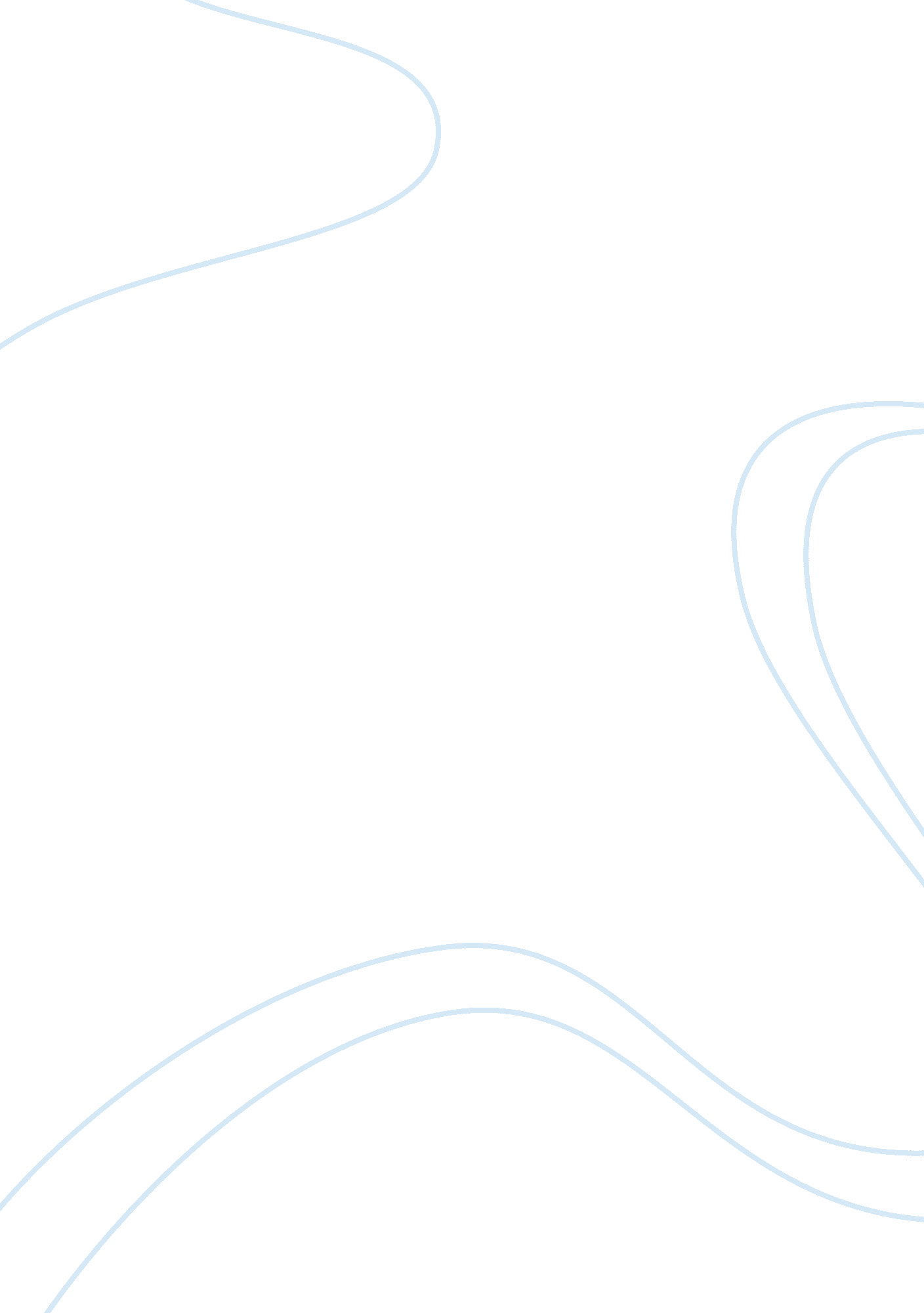 International business – wto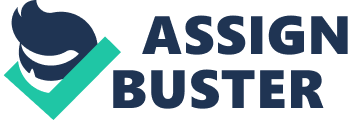 ( A ) Introduction As markets globalize and an increasing proportion of concern activity goes national boundary lines, establishments are needed to assist modulate, manage and patrol the planetary market topographic point so as to advance the constitution of transnational pacts that can regulate the planetary concern system and the administration that does these in the current concern is the World Trade Organisation ( WTO ) . WTO presently has 153 member provinces that follow the policies that are laid down by them out of which 117 are developing states. As we will continue on we will be given to recognize that WTO offers a batch of benefits to its member provinces and refering these we would look at Kenya since it is besides a underdeveloped state and expression at the benefits Kenya receives being a member province of WTO. ( B ) BACKGROUND Over the past few centuries a figure of of import planetary establishments have been created to pull off, modulate these maps including General Agreement on Tariffs and Trade ( GATT ) and its replacement World Trade Organisation ( WTO ) . One of the chief of import unit of ammunition was the Uruguay unit of ammunition which lasted from 1986 to 1994 and led to the WTO 'S creative activity The WTO began life on 1 January 1995. But since 1948 GATT had provided the regulations for the system. During the old ages of 1991-1993 it was said that Kenya was sing a awful economic public presentation since the old ages of the independency Kenya 's growing in GDP had stagnated while production of agricultural goods had fallen and rising prices was high and non burying the authoritiess had a budget shortage due to these grounds many states suspended assistance with Kenya ( C ) AIMS & A ; OBJECTIVES The chief aims of this instance survey are as follows: Kenya 's Trading activities Policies of WTO for International Trade and good practise How WTO has affected peoples live in Kenya and the economic system ( D ) KENYA 'S Trading Activity Harmonizing to ( Hill 2009 ) International Trade is the exchange of goods and services across national boundary lines. Kenya is said to be one of the largest exporting state for agricultural merchandises whereby the major agricultural exports are tea, java and besides horticultural merchandises whereby agricultural merchandises account up to 27 % of Kenya 's GDP and that Kenya 's herd of farm animal is besides vey diversified non burying that fishing is besides a activity that is usually done around the major lakes. Niobium: Kenya is the universe 's taking provider in tea, pyrethrum. Pyrethrum is widely used as an insect powder. Tea histories for 17 % of the universe 's export market and java follows closely to around 10 % . Tea and java are grown in Highlandss around Mt. Kenya parts The service sector is the major foreign exchange earner and represents about 54 % of the GDP which is dominated by touristry and fiscal and communicating services. The touristry industry provided Kenya with about Ksh 65. 2 billion in 2007 and Ksh 52. 7 billion the decrease in net incomes was because of the station election force and that touristry usually accounts for the majority of its foreign exchange militias Visitors Arrivals by Purpose of Visit, 2003-2007 ( '000s ) ( www. tourism. go. ke/ministry. nsf/pages/facts_figures ) A broad assortment of harvests are grown in Kenya and they include ; Maize Rice Wheat Tea -the taking export harvest ( one tierce of the value of agricultural merchandises ) Coffee Sugar cane Fibers Kenya 's chief imports include: Machinery Transport equipment Crude oil and crude oil Motor vehicles Iron and steel Plastics Kenya 's largest trading spouse for both imports and exports has ever been European Union ( EU ) and other states include India, Japan, South Africa, United Arab Emirates, and Pakistan. Note: All figures are in 1000000s of U. S dollars, and non seasonally adjusted unless otherwise specified. ( hypertext transfer protocol: //www. census. gov/foreign-trade/balance/c7790. html ) ( Tocopherol ) POLICIES OF WTO FOR INTERNATIONAL BUSINESS AND GOOD PRACTISE Harmonizing to ( Rugman and Collinson 2006 ) WTO 's chief map is to move as a difference colony mechanism. The last trading unit of ammunition was the Doha Round which collapsed in July 2009 The WTO understandings are complex and drawn-out because they are legal texts that cover a broad scope of activities. They deal with: agribusiness, sanitation, nutrient, merchandise safety, rational belongings, agribusiness, industrial ordinance and criterions, , , vesture, banking, fabrics, telecommunications, agribusiness, fabrics and vesture, banking, telecommunications, and much more that aid to advance international trade and good pattern and they are: Anti - dumping: When merchandises are dumped it usually consequences to unjust competition and so as to hold just competition WTO developed the “ Anti-Dumping Agreement” which states that if a state is confronting dumping of goods what it should make is bear down excess import responsibility on the peculiar merchandise from the peculiar exporting state in order to convey its monetary value closer to the “ normal value” . And that 's what precisely Kenya did to the Chinese merchandises that were coming into the state with a monetary value less than the of cost of production The understanding on trade in services ; which concerns touristry, telecommunications, banking g, professional services and many more. Some of the regulations in this understanding are ; 1 ) if a state allows foreign competition in a sector, equal chances in that sector should be given to service suppliers from all other WTO members. 2 ) GATS say authoritiess must print all relevant Torahs and ordinances, and set up enquiry points within their bureaucratism the chief purpose of understanding is to take the liberalisation procedure farther by increasing the degree of committednesss in agendas. Duties: what the Uruguay unit of ammunition did is that On 26 March 1997, 40 states accounting for more than 92 % of universe trade in information engineering merchandises, agreed to extinguish import responsibilities and other charges on these merchandises by 2000 ( by 2005 in a smattering of instances ) and so as to ease international trade with all WTO member The Agricultural Agreement: The aim of theAgriculture Agreementis to reform trade in the sector and to do policies more market-oriented and it would better security and predictability for exporting and importing states and security for importing and exporting states likewise. This policy made Kenya to accommodate to an agricultural policy that is aimed to guarantee nutrient safety. Non duty barriers: TheAgreement on Import Licensing Proceduressays import licensing should be simple, crystalline and predictable The universe is progressively divided into trade axis who play a cardinal function in international trade dialogues. ( F ) HOW WTO HAS AFFECTED PEOPLES ' LIVE IN KENYA & A ; THE ECONOMY As Kenya became a member of WTO what happened was that it availed a batch of market chances for Kenya which ended up altering lives of occupants and holding major influences on the economic system. Employment- as Kenya opened up it attracted joint ventures, international franchising, exportation, foreign direct investing ( FDI ) and as people saw Kenya as a turning market they started puting in it which ended up taking to local employment of work force and as the companies got returns from their investings it lead addition in rewards and wages. Clearly every bit shortly as Kenya joined WTO it increased the employment degree Poverty-it refers to the status of non holding the agencies to afford basic human needssuch asclean H2O, nutrition, wellness attention, vesture and shelter. Poverty rate in Kenya has dropped in the last decennary by 10 per centum points to 46 per centum from 56 per centum in 1997 chiefly due to improved economic environment, Lifestyle- Kenyan life style has truly improved because of new civilizations manners. tendencies, coming in some of the lifestyle indexs are ( www. euromonitor. com/FactFile. aspx? country= KY ) Infrastructure - most parts of the state are connected with the route web which stretches out to around 95, 000 stat mis. The route web histories to around 80 % of Kenya 's entire rider and cargo conveyance. The authorities is be aftering has made up programs to open up the railroads to private - sector. Because of WTO the port of Mombasa has become the state 's chief haven and serves east and cardinal Africa which has an one-year cargo throughput of about 8. 1 million dozenss which has lead to local employment every bit good Corporate societal responsibility- it refers to the liability to be called to account for behavior that affects communities or societies at big. Whereby an all companies should act like a good citizen. Large companies like Kenya air passages, Safaricom, Barclays engage in CSR a batch late Kenya airways launched a US $ 90, 000 charity programme to better the lives of Africans Standards of life has improved that can be said because the human development index rose from 0. 522 to 0. 541 ( G ) RECOMMENDATIONS World Trade Organisation is seeking 2 liberalise trade across all states which is something hard every bit good since it has complex maps my recommendations refering advancing free trade would be ; Non-Member States to take up novices to stand up and fall in the WTO so as to hold a free market in the universe Consumers are usually passes down the excess cost in footings of revenue enhancements n levies laid down that is non just because consumers would hold to pay a higher monetary value for the same merchandise ; therefore states should seek every bit much as possible to cut down the sum of imposts and responsibilities. I believe if states could halt organizing trade axis and stop trading within a specific state instead than trade in the universe as under one state no duties no imposts that would advance consumer efficiency and let consumers to entree a wider scope of merchandises. It is said whatever a great adult male does the remainder would follow Lashkar-e-Taiba 's hope that can be applied to states because success of rehearsing free market is merely apparent with the growing of USA, Germany, France and so allow 's trust other states do seek to follow to a free market economic system every bit good. ( H ) Decision Trade has played an of import function in the state 's economic public presentation through the World Trade Organisation and it will go on to make so. We can reason by stating that WTO is entirely responsible for patroling the universe trading system and doing certain state provinces adhere to the regulations laid down in trade pacts signed by WTO member provinces. WTO has made it possible for free trade to be among states and so Kenya has ended up acquiring benefits like additions in income through trade, economic growing stimulated by trade, entree to better quality of merchandises and services. According to ( Rugman and Collinson 2006 ) WTO is now the umbrella administration that governs the international trading system ( I ) REFERENCES & A ; BIBLIOGRAPHY Graham, C. ( 2007 ) . International Marketing13 Th edition p. 28, 33, 46-59, 158, 196. Hill, C. ( 2009 ) International Business viing in the Global Market Place7th edition p. 6, 322, 521, 707-8. Mahajan, V. ( 2009 ) Africa Risingp. 16, 29. Rugman, MA. & A ; Collinson, S. ( 2006 ) International Business4th edition p. 12. hypertext transfer protocol: //www. census. gov/foreign-trade/balance/c7790. html # 2009 ( Access Date April 07 2010 ) hypertext transfer protocol: //www1. american. edu/TED/kenya. htm ( Access Date April 07 2010 ) hypertext transfer protocol: //www. tourism. go. ke/ministry. nsf/pages/facts_figures ( Access Date March 09 2010 ) hypertext transfer protocol: //www. euromonitor. com/FactFile. aspx? country= KY ( Access Date March 09 2010 ) hypertext transfer protocol: //www. wto. org/english/thewto_e/whatis_e/tif_e/fact1_e. htm ( Access Date April 07 2010 ) hypertext transfer protocol: //www. wto. org/english/thewto_e/whatis_e/tif_e/fact2_e. htm ( Access Date April 07 2010 ) hypertext transfer protocol: //www. economywatch. com/world_economy/kenya/export-import. html ( Access Date March 09 2010 ) hypertext transfer protocol: //www. wto. org/english/thewto_e/whatis_e/10ben_e/10b00_e. htm ( Access Date April 07 2010 ) hypertext transfer protocol: //www. wto. org/english/thewto_e/whatis_e/tif_e/agrm3_e. htm ( Access Date April 07 2010 ) hypertext transfer protocol: //www. wto. org/english/thewto_e/whatis_e/tif_e/agrm2_e. htm ( Access Date April 07 2010 ) hypertext transfer protocol: //www. wto. org/english/thewto_e/whatis_e/tif_e/agrm9_e. htm ( Access Date April 07 2010 ) hypertext transfer protocol: //www. wto. org/english/thewto_e/whatis_e/tif_e/agrm8_e. htm ( Access Date April 07 2010 ) hypertext transfer protocol: //www. wto. org/english/thewto_e/whatis_e/tif_e/agrm6_e. htm ( Access Date April 07 2010 ) hypertext transfer protocol: //www. wto. org/english/thewto_e/whatis_e/tif_e/agrm7_e. htm ( Access Date April 07 2010 ) hypertext transfer protocol: //www. wto. org/english/tratop_e/tpr_e/tp124_e. htm ( Access Date April 07 2010 ) hypertext transfer protocol: //www. kenya-airways. com/kq4/about_kenya_airways/corporate_social_responsibility/default. aspx ( Access Date April 07 2010 ) hypertext transfer protocol: //www. carnegieendowment. org/files/impact_doha_kenya. pdf ( Access Date April 07 2010 ) hypertext transfer protocol: //www. imd. ch/research/challenges/TC077-08. cfm ( Access Date April 07 2010 ) hypertext transfer protocol: //www. knbs. or. ke/ ( Access Date April 07 2010 ) hypertext transfer protocol: //www. kenya. rcbowen. com/economy/ ( Access Date April 07 2010 ) hypertext transfer protocol: //www. trade. go. ke/index. php? option= com_content & A ; task= view & A ; id= 105 & A ; Itemid= 135 ( Access Date April 07 2010 ) hypertext transfer protocol: //sukhan. com. pk/sukhan/wto. htm ( Access Date April 07 2010 ) Aim 2003 2004 2005 2006 2007 2008* Vacation 684 885. 6 1, 063. 10 1, 087. 40 1, 278. 50 936. 10 Business 182. 1 246. 4 206. 1 226. 2 242. 2 109. 40 Theodolite 219. 1 162. 2 79. 8 137. 1 130. 9 62. 00 Other 61 66. 5 129. 9 149. 9 165. 2 95. 80 Sum 1, 146. 2 1, 360. 7 1, 478. 9 1, 600. 6 1, 816. 8 1, 203. 3 Year Exports Imports Balance 2009 654. 4 280. 6 373. 8 2008 442. 4 343. 5 98. 5 2007 520. 4 325. 4 194. 9 2006 430. 7 353. 7 77. 0 2005 573. 4 348. 0 225. 3 2004 347. 5 353. 2 -4. 7 2003 196. 5 249. 3 -52. 8 2002 271. 3 188. 6 82. 7 2001 577. 6 128. 1 449. 5 2000 237. 5 110. 2 127. 3 1999 189. 0 106. 4 82. 6 1998 198. 9 98. 5 100. 4 Sum 4639. 6 2885. 5 1754. 1 '000 1995 2007 Modern Establishments - Urban and Rural Areas: Wage Employees 1, 557 1, 907. 30 Freelance and unpaid household workers... 61. 1 67. 4 Informal Sector 1, 141 7, 475. 60 Sum 3, 859 9, 450. 30 ( www. knbs. or. ke ) Lifestyle indexs Lifestyle indexs Lifestyle indexs Lifestyle indexs Lifestyle indexs Lifestyle indexs 2006 2007 2008 2009 2010 Internet Users ( '000 ) 2, 770. 30 3, 000. 00 3, 359. 55 3, 766. 22 4, 204. 10 New Registrations of Passenger Cars ( '000 ) 6. 00 5. 80 5. 60 6. 03 